Supplementary file 1. Search strategyPubMedHistory and Search DetailsØverst på formularenDownloadNederst på formularenDeleteShowing 1 to 1 of 1 entriesEMBASESearch History (17searches found)Nederst på formularenCochrane LibrarySearch Name:	Date Run:	03/03/2021 19:25:04Comment:	ID	Search	Hits#1	"full field"	186#2	"full-field"	186#3	electroretinogr*	537#4	electro	1881#5	retinogr*	46#6	ffERG	13#7	"ff ERG"	12#8	"macular degeneration"	3368#9	AMD	2493#10	ARMD	173#11	#1 OR #2	186#12	#4 AND #5	11#13	#3 OR #12	540#14	#11 AND #13	68#15	#6 OR #7	13#16	#14 OR #15	71#17	#8 OR #9 OR #10	3916#18	#16 AND #17	6Web of Science Complete Collection (Web of Science Core Collection, BIOSIS Previews, Current Contents Connect, Data Citation Index, Derwent Innovations Index, KCI-Korean Journal Database, Russian Science Citation Index, and SciELO Citation Index)Results: 242(from All Databases)You searched for: TOPIC: (((("full field"  OR "full-field")  AND (electroretinogr*  OR (electro  AND retinogr*)))  OR (ffERG  OR "ff ERG"))  AND ("macular degeneration"  OR AMD  OR ARMD)) Timespan: All years.  Databases:  WOS, BIOSIS, CCC, DRCI, DIIDW, KJD, MEDLINE, RSCI, SCIELO, ZOOREC. Search language=Auto  SearchActionsDetailsQueryResultsTime#1Search: ((("full field" OR "full-field") AND (electroretinogr* OR (electro AND retinogr*))) OR (ffERG OR "ff ERG")) AND ("macular degeneration" OR AMD OR ARMD) Sort by: Most Recent((("full-field"[All Fields] OR "full-field"[All Fields]) AND ("electroretinogr*"[All Fields] OR ("electro"[All Fields] AND "retinogr*"[All Fields]))) OR ("fferg"[All Fields] OR "ffergs"[All Fields] OR "ff ERG"[All Fields])) AND ("macular degeneration"[All Fields] OR ("arch med deporte"[Journal] OR "amd"[All Fields]) OR "ARMD"[All Fields])TranslationsffERG: "fferg"[All Fields] OR "ffergs"[All Fields]AMD: "Arch Med Deporte"[Journal:__jid9112189] OR "amd"[All Fields]14214:03:45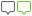 